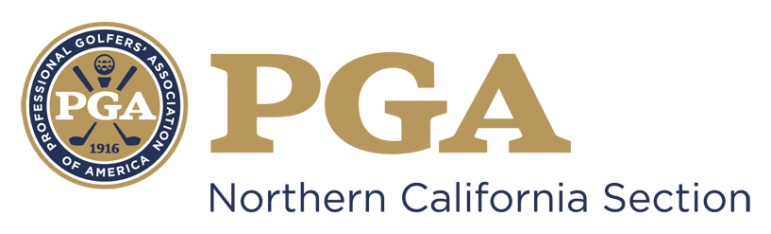 NCPGA SPECIAL AWARDS PROGRAMNCPGA Teacher of the Year AwardThe "NCPGA Teacher of the Year Award" bestows special recognition on a PGA Golf Professional who has performed outstanding services as a golf teacher and coach.Requirements: Candidate must be a PGA member in good standing.Candidate must be well regarded as a model PGA member.Demonstration and acknowledgement as an individual of outstanding leadership and strong moral character.Eligibility: The following persons are ineligible: Previous National PGA Teacher of the Year award winners; Past Presidents of the Association; Current members of the Association Board of Directors; Nominees for National Office; Class "F" or "Inactive" members; Associates; PGA National Headquarters Staff and PGA Section Staff are not eligible for National Awards (Excluding Employees of PGA Golf Properties or Section Golf Properties);Members of the NCPGA Special Awards Committee.Criteria: PGA Teacher of the Year minimum criteria:*NOTE: In order to be submitted on behalf of the Section to the PGA National Awards Program, NCPGA Award Winners must be:A PGA Class A member in good standing for a minimum total of 10 years; andA Master Professional or Certified Professional in Teaching &Coaching, OR must have attended or conducted a minimum combined total of TEN (10) national teaching workshops, teaching/coaching summits or sectional teaching workshops or teaching/coaching summits within the last FIFTEEN (15) years.Candidate has developed the image, reputation, and ability to inspire fellow PGA members with an emphasis on Teaching and Coaching.Candidate must have maintained a substantial record of service to the game of golf, as well as helping to further educate their fellow PGA professionals with an emphasis on Teaching and Coaching.Candidate must have maintained a substantial record of service and promotion toward the growth of the game.  Guidelines for Selection: The candidate will be considered on the basis of the following:Their entire PGA career which will include all of their teaching and coaching experience, skill sets, service, and commitment to the Game of Golf, their Association, and their Section;   The performance in teaching at the facility, Chapter, Section, and National levels;The impact made on fellow teachers, as well as the contributions made through their efforts to educate their fellow PGA professionals;Outstanding amateur, junior, and/or professional golfers the candidate has instructed;Teaching awards and recognitions that the teacher has received;The written or video-graphic contributions through national and local media such as books, magazines, newspapers, internet, teaching products, teaching aids, etc.;   Unusual, innovative and/or special teaching programs the golf professional has initiated or played a key role in implementing;Other contributions provided to The PGA.Nominees will be notified by the Special Awards Committee Chairman regarding award determination status no later than September 10th .Other Considerations: REMINDER: You are marketing yourself and your facility with this nomination.  Be sure to make every effort possible to present yourself and your facility in the most positive perspective possible.  Be sure to include descriptive examples in order to emphasize your achievements.  Should you be selected as the NCPGA Special Award Winner, this nomination information will be submitted for National Consideration. Only the following awards will be submitted for PGA of America Special Award: Golf Professional of the Year, Horton Smith, Bill Strausbaugh, Youth Player Development, Teacher of the Year, Merchandisers of the Year, Player Development Award, and Patriot Award.Section Awards will be presented at the NCPGA Special Awards Ceremony held in December.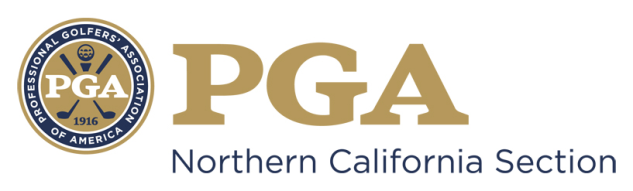 NCPGA SPECIAL AWARDS NOMINATIONNCPGA Teacher of the Year Award		Type Your Answer in Area Marked “x” Below	Name of Nominee:	xMember Number:	xFacility Name:	xFacility Address:	xFacility Phone Number:	xNominee E-mail Address:	x Nomination submitted by:	x Nominator Contact Information:	x*NOTE: In order to be submitted on behalf of the Section to the PGA National Awards Program, NCPGA Award Winners must be a Class A PGA member in good standing for a minimum total of 10 years, & Candidate must be a Master Professional or Certified Professional in Teaching & Coaching, OR must have attended or conducted a minimum combined total of TEN (10) national teaching workshops, teaching/coaching summits or sectional teaching workshops or teaching/coaching summits within the last FIFTEEN (15) years.The nomination form should be typewritten and completed in the THIRD-PERSON.Please list all National teaching workshops and/or National Teaching and Coaching Summits the Nominee has attended or conducted within the last fifteen years.  Please list all Section teaching workshops and/or Section Teaching & Coaching Summits the Nominee has attended or conducted within the last fifteen years. Please describe the Nominee’s overall performance in teaching at the facility, Section and National level.Please briefly describe any unusual, innovative or special teaching programs the Nominee has initiated or implemented.Please list any instructional articles, videos and/or publications the Nominee has written or contributed to.Please list the names of outstanding golfers that the Nominee has instructed.Please describe Nominee’s involvement in growing the game of golf through juniors, women, minorities, seniors and the disabled.Please list any Section or National awards you have received.Describe the impact made on fellow teachers, as well as contributions made through the efforts to educate fellow PGA Professionals.By signing this form (or personally submitting via email), I attest that the information contained herein is accurate and truthful to the best of my knowledge, and that the nominee has been informed of, and has consented to, this Section Nomination.				________	  	____      	____				___  	______  Submitter’s Signature                     Date		    Nominee’s Signature	            DateNomination Deadline: July 31st  Submit Complete Nomination Form to:Suzy Schneider, NCPGA411 Davis Street, Suite 103Vacaville, CA 95688
sschneider@pgahq.comPH (707) 449-4742 / FX (707) 449-4755Unsigned, Incomplete and/or Ineligible Nomination Forms will NOT Be Considered.An electronic copy (Microsoft Word Document) must be submitted to the NCPGA Section Office.AwardYear ReceivedSection